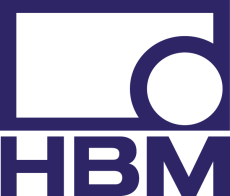 HBM propose une large gamme de capteurs à jauges de contrainte spécifiques dédiés à l’OEM Marlborough, Massachusetts - 25 Mai 2017 - HBM, Inc. (www.hbm.com), propose un large éventail de capteurs spécifiques pour les mesures de pression, de force, de couple et de charge aux clients OEM qui doivent intégrer des capteurs dans leurs produits finaux ou machines.HBM a une longue histoire dans la conception de capteurs spéciaux dédiés à l’OEM dans de nombreux secteurs de marché comme le Médical, l’Agriculture, les Véhicules Industriels, la Robotique et l’Energie.Pour répondre à des demandes spécifiques de capteurs là où des capteurs standards ne peuvent être utilisés, HBM conçoit, fabrique et propose à ses clients des capteurs spéciaux et les pièces de montage adaptés à l’application du client. Ces capteurs sont étudiés de façon à ce que l’utilisateur n’ai pas ou peu à modifier sa machine ou son installation actuelles.HBM propose à offres principales : Jauges de contrainte spéciales pour la fabrication de capteurs spécifiques Service extensométrique OEM pour instrumenter les pièces fournies par le client La construction de capteurs pour équiper une machine par ex des lames destinées aux pompes L’assemblage capteur et pièces de montage pour introduction de la forceAvec 1800 employés dans le monde entier et plus de 65 ans d'expérience, HBM est un leader dans la conception et fabrication de jauges de contrainte et de capteurs. HBM fournit des solutions spécialement adaptées aux besoins de ses clients allant de l’étude jusqu’à la réalisation en passant par les phases de tests de validation. HBM est aussi capable de travailler sur n’importe quelles pièces clients existante, voire même les modifier, afin de les transformer en capteur de mesure force ou de couple par exemple. Le département électronique de HBM est en mesure d’apporter des solutions ou des modifications sur les amplificateurs existants ou bien de concevoir des électroniques nouvelles pour répondre exactement aux besoins particuliers du client. « Nous travaillons méticuleusement avec nos clients lors d’une première réunion pour comprendre non seulement les conditions et caractéristiques de leur projet, mais aussi pour présenter une solution qui exige peu de modification de leur système original, » explique Randy Hopkins, Responsable des produits OEM chez HBM. « Notre rôle est d'élever au plus niveau notre technologie de capteur de manière à s’adapter à la demande de nos clients  et répondre aux performances de leurs produits finaux, plutôt que d’exiger d’eux de revoir leurs conceptions pour s’adapter à nos capteurs. »HBM propose une gamme complète de capteurs spécifiques déjà utilisés dans de nombreux  segments de marché :MédicalLames de mesure de flexionCapteurs de force en flexionCapteurs à jauges de contrainte hermétiques pour autoclaves et KOHMachines de synthèse / Capteur plongeurCapteurs de type SCapteurs de flexion platsCapteurs de couple AgricultureCapteur de force pour semoirs Surveillance de l'écoulement de grainsPesons pour silos à grains et engraisCapteurs pour botteleusesAxes dynamométriques pour tracteursCapteurs de couple embarqués sur véhiculeVéhicule industrielCapteurs de pesage pour systèmes de levage Capteurs pour chargeurs télescopiquesAxes dynamométriques pour grues mobilesCapteurs de pesage embarquésCapteurs de couple sur véhiculesRobotique/Mesure de coupleCapteur JoystickCapteur multiaxeCapteurs de coupleRondelles de forceCapteurs pour vélosÉnergieAxes dynamométriquesCapteurs avec extrémités filetéesCapteurs type PancakeCapteurs Raccord UnionRondelles de forceCapteurs de couplePour plus d'information, visiter notre site www.hbm.com/oemsensors ou contacter nous à : HBM, Inc .19
 Bartlett StreetMarlborough
, mA 01752Tel
 : 800-578-4260Fax
 : email
 508-485-7480Sales : email
 d'info@usa.hbm.comSupport : support@usa.hbm.comWebsite
 : http://www.hbm.com Au sujet de HBM, Inc.Durant plus de 65 ans, le nom HBM représente la fiabilité, la précision et l'innovation partout dans le monde. HBM propose des produits et des services pour répondre à un large panel d’applications de mesure dans de très nombreuses industries. Les utilisateurs du monde entier font appel aux différents composants HBM parfaitement  assortis qui leur permettent de constituer la chaîne de mesure qui leur garantira une exactitude maximum des résultats. Nos clients peuvent ainsi optimisation le cycle de vie de leurs produits sur toutes les étapes du développement jusqu’à la fabrication en passant les phases d'essai. Notre gamme de produits comprend les jauges de contrainte, les capteurs, les amplificateurs de mesure, les systèmes d’acquisition et les logiciels. Ces matériels sont utilisés pour effectuer des investigations, des essais, des analyses structurales et des tests de durabilité. HBM, c’est 27 filiales et bureaux de vente en Europe, aux Etats unis et en Asie. HBM a également des représentations dans plus de 40 pays dans le monde. En plus du siège social et de sa principale usine de  Darmstadt, en Allemagne, HBM possède aussi d’autres unités de production à Marlborough, Massachusetts, et à Suzhou, en Chine.  # # #Pour diffusion immédiate Contact : John Sotirakos508-804-3285 john.sotirakos@hbm.com